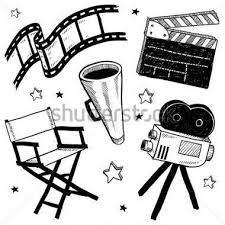 ΠΡΟΒΟΛΕΣ ΤΑΙΝΙΩΝΚΥΡΙΑΚΗ 2 ΑΠΡΙΛΙΟΥΤην Κυριακή 2 Απριλίου στις 11.30 π.μ., στο πλαίσιο της Δράσης «Κινηματογραφικό Εργαστήρι – Ανακαλύπτοντας τη μαγεία του κινηματογράφου» και σε συνεργασία με το 1ο Γυμνάσιο Άργους και το Γυμνάσιο Κουτσοποδίου, προβλήθηκε στο Cine Valia η ταινία «Το παιχνίδι της μίμησης».  Το «Παιχνίδι της Μίμησης» ( The Imitation Game) είναι αμερικανική βιογραφική, ιστορική ταινία του 2014, σε σκηνοθεσία Μόρτεν Τίλντουμ. Το σενάριο έγραψε ο Γκράχαμ Μουρ και είναι  βασισμένο στη βιογραφία «Alan Turing: The Enigma» του Άντριου Χότζες. Η ταινία είναι βασισμένη στη ζωή του Βρετανού μαθηματικού, καθηγητή της λογικής, κρυπτογράφου και πρωτοπόρου επιστήμονα υπολογιστών Άλαν Τούρινγκ. Ο Τούρινγκ αποτέλεσε σημαντική φυσιογνωμία της ιστορίας καθώς κατάφερε να σπάσει τον Κωδικό Enigma της Ναζιστικής Γερμανίας, επίτευγμα που βοήθησε τους Συμμάχους να νικήσουν στον Β' Παγκόσμιο Πόλεμο. Παρά τη βοήθεια που προσέφερε όμως, ο Τούρινγκ διώχθηκε ποινικά αργότερα για την ομοφυλοφιλία του. Η ταινία έλαβε οχτώ υποψηφιότητες για Όσκαρ, συμπεριλαμβανομένων Καλύτερης Ταινίας, Σκηνοθεσίας και Α' Ανδρικού Ρόλου για την ερμηνεία του Κάμπερμπατς, κερδίζοντας ένα στην κατηγορία Διασκευασμένου Σεναρίου. Συγκέντρωσε, επίσης, εννέα υποψηφιότητες για BAFTA, πέντε για Χρυσή Σφαίρα και τρεις για τα Βραβεία Σωματείου Αμερικανών Ηθοποιών του 2014. 